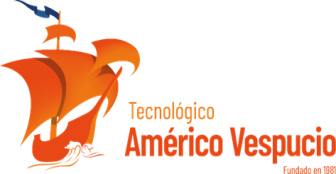 Instituto Universitario Tecnológico Américo Vespucio	          Planilla de Inscripción del EstudianteDatos del EstudianteNombres y Apellidos:C.I. 				Teléfono habitación:                                       Celular: 		Correo Electrónico: Dirección: Carrera que cursa:				Semestre:				Sección:                                              Información de la empresa donde trabaja el estudianteNombre de la empresa:  Dirección:Teléfono(s):					 Correo Electrónico:				                                     Trabaja los días sábado: 	No _____SI____Datos del Proyecto ComunitarioNombre del Proyecto: Asesor responsable: Dirección de la Organización o empresa:  ______________________________________________	                                                     _______________________________________________         Firma del estudiante                                                      Firma y sello del Asesor (a) del Proyecto  ______________________________________ Firma y sello del Jefe de División de Bienestar Estudiantil. Servicio ComunitarioCorreo electrónico: alvaro.a@tecnologicoav.com  Redes Sociales: @mitecnologicoav IUTAV: Av. Principal de Los Chorros, a 200 metros de la estación del metro Los Dos Caminos, Caracas  Teléfonos: (0212) 2857066 / (0212) 2856217 / Extensión: 106 Instituto Universitario Tecnológico Américo Vespucio    Proyecto del Servicio Comunitario del EstudianteIDENTIFICACIÓN DEL PROYECTONombre del Proyecto: Propuesto por: 				                     Teléfonos:Dirección: 					                      E-mail:  DESCRIPCIÓN DEL PROYECTO Planteamiento del Problema: Justificación: Comunidad Beneficiada: Objetivo General:.Objetivos Específicos: Correo electrónico: alvaro.a@tecnologicoav.com   Redes Sociales: @mitecnologicoav IUTAV: Av. Principal de Los Chorros, a 200 metros de la estación del metro Los Dos Caminos, Caracas Teléfonos: (0212) 2857066 / (0212) 2856217 / Extensión: 106 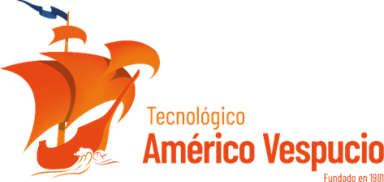 INSTITUTO UNIVERSITARIO TECNOLÓGICO AMERICO VESPUCIO 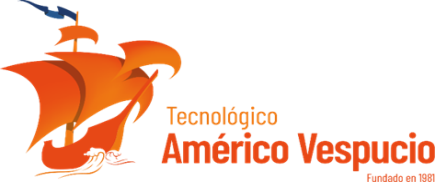 INSTITUTO UNIVERSITARIO TECNOLÓGICO AMÉRICO VESPUCIONORMAS PARA LA  REALIZACIÓN DEL INFORME FINAL  DEL SERVICIO COMUNITARIO  Portada Logo de la institución (IUTAV).Carrera.                Semestre. Nombre(s) y apellido(s) del estudiante. N° cédula de identidad Título del proyecto.Fecha de entrega al final de la portada.     Identificación del Estudiante Nombre(s) y apellido (s) del estudiante. N° cédula de identidad.Correo electrónico. Teléfonos: Habitación                                    Celular:Dirección de vivienda. Carrera que cursa. Fecha de inicio y fecha de finalización del servicio comunitario.Nombre de la comunidad, organización, institución, empresa, fundación o ente donde realizó el servicio comunitario.Nombre del asesor o coordinador institucional.      Desarrollo Objetivos logrados                Factores que favorecieron el logro de los objetivos planificados.                 Factores que influyeron negativamente en la ejecución de las actividades.                 Evaluación de lo aprendido durante el servicio comunitario.                 Actividades realizadas.                 Recomendaciones para futuros voluntarios.      Anexos (Fotos, folletos, boletines u otro material de apoyo).   Asistencia diaria en la planilla enviada para tal fin. Horas cursadas firmadas y selladas              por el asesor o coordinador de la organización, institución o empresa donde realizó su       Servicio Comunitario.   .                                          NO ENCUADERNAR NI ANILLAR EL INFORME División de Bienestar Estudiantil. Servicio Comunitario  ASISTENCIA DIARIA  SERVICIO  COMUNITARIO ESTUDIANTIL ASISTENCIA DIARIA  SERVICIO  COMUNITARIO ESTUDIANTIL Identificación del  Proyecto Comunitario: Estudiante:                                                                                       Cédula de Identidad: Carrera:                                                                                             Semestre: Identificación del  Proyecto Comunitario: Estudiante:                                                                                       Cédula de Identidad: Carrera:                                                                                             Semestre: Identificación del  Proyecto Comunitario: Estudiante:                                                                                       Cédula de Identidad: Carrera:                                                                                             Semestre: Identificación del  Proyecto Comunitario: Estudiante:                                                                                       Cédula de Identidad: Carrera:                                                                                             Semestre: Identificación del  Proyecto Comunitario: Estudiante:                                                                                       Cédula de Identidad: Carrera:                                                                                             Semestre: FECHA                             ACTIVIDADESHORA DE LLEGADA HORA  DE SALIDA HORAS REALIZADAS FIRMA DEL ESTUDIANTE FIRMA Y SELLO DEL ASESOR(A) DEL  PROYECTO COMUNITARIO ASISTENCIA DIARIA  SERVICIO  COMUNITARIO ESTUDIANTIL ASISTENCIA DIARIA  SERVICIO  COMUNITARIO ESTUDIANTIL Identificación del  Proyecto Comunitario: Estudiante:                                                                                       Cédula de Identidad: Carrera:                                                                                             Semestre: Identificación del  Proyecto Comunitario: Estudiante:                                                                                       Cédula de Identidad: Carrera:                                                                                             Semestre: Identificación del  Proyecto Comunitario: Estudiante:                                                                                       Cédula de Identidad: Carrera:                                                                                             Semestre: Identificación del  Proyecto Comunitario: Estudiante:                                                                                       Cédula de Identidad: Carrera:                                                                                             Semestre: Identificación del  Proyecto Comunitario: Estudiante:                                                                                       Cédula de Identidad: Carrera:                                                                                             Semestre: FECHA                             ACTIVIDADESHORA DE LLEGADA HORA  DE SALIDA HORAS REALIZADAS FIRMA DEL ESTUDIANTE FIRMA Y SELLO DELASESOR(A) DELPROYECTO COMUNITARIO